Northridge Elementary PAC NEWS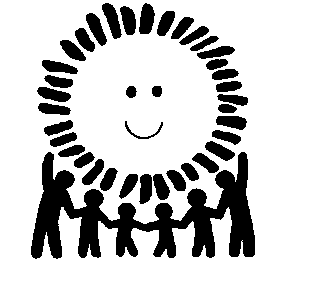 September 29, 2016Welcome back to both new and returning families.  It was great to see you all at the welcome back BBQ.  Thanks to all our volunteers for selling tickets and serving food.  This is going to be a great year!!Hot lunch is tomorrow.  Volunteers are needed to help sort and hand out pizza to the classrooms.  If you are able to help out please meet on the stage in the gym at 11:30am.International walk to school week is happening on October 3-7th.  The class that has the most non-drivers will win bracelets.  The Turkey Trot is coming up on October 7th.  Hope everyone has a great Thanksgiving weekend.	Bricks 4 kidz is a new afterschool program being offered at Northridge.  Please visit bricks4kidz.com/Canada-Victoria for more info on this amazing new program.  Registration starts Monday October 3rd and classes start October 17th.Our parent education night with Allison Rees on sidestepping the power struggle is Monday October 17th from 6-8 in the library.  Please see attachment on how to register.We will be having a Halloween Dance on October 28th from 6pm-8pm.   We have Hey Mr. DJ for the entertainment for the night.  There will be a basic concession and pizza available.  Halloween costumes are permitted but please no masks or weapons.  We will need volunteers for chaperons, concession, clean-up crew and cross walk safety.  Please email Linsay Kellow at l.szteina@gmail.com if you can volunteer or have any question.Don’t forget about our ongoing fundraisers: Country Grocer, Co-op, Cobs Bread, Bottle Depot and Mabels Labels.  Check out the school website for more information about these fundraisers or the Pac Bulletin Board across from the office.For more information on any of our events or if you have some new ideas please email Linsay Kellow at l.szteina@gmail.com  We are compiling a list of caregivers that offer daycare services, can help on pro D days or can take in kids during school closures.  If you would like to be added to this list please sent your name, number, email address and ages of kids you can care for to l.szteina@gmail.comThanks for everything from your Northridge PAC.